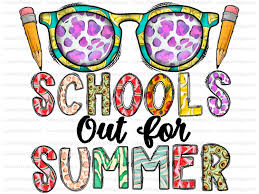 Summer Dinner MenuMonday 24th June Golden crumbed Fish Fingers, Sweetcorn, Chips, Baked PotatoFlakemeal BiscuitTuesday 25th June POWER UP WITH PROTEIN DAYBeef Bolognaise, Green Beans, Carrots & PastaSticky Toffee PuddingWednesday 26th JuneHot Dogs, Corn on Cob, Potato Wedges,Summer Fruit CheesecakeThursday 27th JunePARTY BOXCocktail sausages, Chicken Goujons, Chips & Beans or KetchupJuice & Ice lolly /Ice Cream        NO DINNERS ON FRIDAY – SCHOOL CLOSES 12 NOON!